Отчёт по контрагентуОБЩЕСТВО С ОГРАНИЧЕННОЙ ОТВЕТСТВЕННОСТЬЮ "СТРОЙКОМПЛЕКС "ГОВОРОВО"Филиалы:Адрес филиала: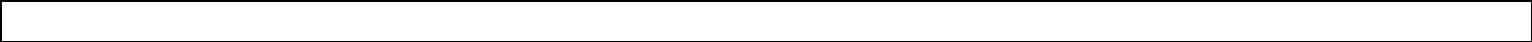 Нет данных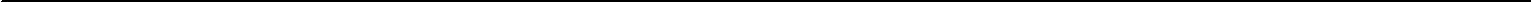 Связанные компании по руководителю:Руководитель является лицом, имеющим право действовать без доверенности в юридическом лице:№:	Наименование компании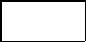 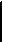 Нет данных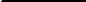 Руководитель является учредителем (соучредителем с долей более 20%) другого юридического лица:Полное наименованиеПолное наименованиеОБЩЕСТВО С ОГРАНИЧЕННОЙ ОТВЕТСТВЕННОСТЬЮ"СТРОЙКОМПЛЕКС "ГОВОРОВО"Сокращенное наименованиеСокращенное наименованиеСокращенное наименованиеООО "СК "ГОВОРОВО"СтатусСтатусДействующееИННИНН7704614225КППКПП770501001ОГРНОГРН5067746438964Юридический адресЮридический адрес115054, ГОРОД МОСКВА, НАБЕРЕЖНАЯКОСМОДАМИАНСКАЯ, ДОМ 52, СТРОЕНИЕ 1, ЭТАЖ 6,ПОМ. I, ОФ. 19Дата регистрацииДата регистрации05.09.2006Основной вид деятельностиОсновной вид деятельностиОсновной вид деятельности68.32  Управление недвижимым имуществом завознаграждение или на договорной основеРуководитель:Руководитель:ДолжностьДолжностьГЕНЕРАЛЬНЫЙ ДИРЕКТОРФИОФИООбуханич Даромир РостиславовичИННИНН773115287856Учредители:Учредители:Уставный капитал, тыс. руб: 130 667.7Уставный капитал, тыс. руб: 130 667.7Уставный капитал, тыс. руб: 130 667.7Доля (%)Доля (тыс.руб.)ФИО/Наименование40.01%52 267.1Копылков Александр Михайлович60%78 400.6Рябинский Андрей Михайлович№:Доля (%):Доля (тыс. руб.)Наименование компанииНетданныхданныхДочерние компании:Дочерние компании:Дочерние компании:№:Доля (%):Доля (тыс. руб.)Наименование компанииНетданныхданныхЛицензии:Лицензии:Лицензии:№Номер лицензииНомер лицензииНаименование лицензииНетданныхданныхОсновные финансовые показатели по данным РОССТАТ за 2016 годОсновные финансовые показатели по данным РОССТАТ за 2016 годОсновные финансовые показатели по данным РОССТАТ за 2016 годОсновные финансовые показатели по данным РОССТАТ за 2016 годОсновные финансовые показатели по данным РОССТАТ за 2016 годВыручка (тыс. руб.)Выручка (тыс. руб.)Выручка (тыс. руб.)577 861Чистая прибыль (тыс. руб.)Чистая прибыль (тыс. руб.)Чистая прибыль (тыс. руб.)Чистая прибыль (тыс. руб.)571 425Дополнительные сведения:ПоказательЗначениеАктуальность информацииИсточник(Да/Нет)информацииНегативные статусы:процедура банкротствапроцедура банкротстваНет26.12.2018Единый федеральныйреестр сведений обанкротствепроцесс ликвидациипроцесс ликвидацииНет26.12.2018Единыйгосударственныйпроцесс реорганизации спроцесс реорганизации сНет26.12.2018государственныйпрекращением деятельностипрекращением деятельностиреестр юридическихлиц/индивидуальныхпринятие регистрирующим органомпринятие регистрирующим органомпринятие регистрирующим органомНет26.12.2018лиц/индивидуальныхрешения об исключении из ЕГРЮЛрешения об исключении из ЕГРЮЛрешения об исключении из ЕГРЮЛпредпринимателейНаличие в особых реестрах ФНС:Наличие в особых реестрах ФНС:Наличие в особых реестрах ФНС:«Массовый» адрес регистрации«Массовый» адрес регистрации«Массовый» адрес регистрацииНет26.12.2018Федеральнаяналоговая служба«Массовый» руководитель«Массовый» руководительНет26.12.2018налоговая служба«Массовый» учредитель«Массовый» учредительНет26.12.2018Сведения о недостоверности адресаСведения о недостоверности адресаСведения о недостоверности адресаНет26.12.2018Арбитражные дела:Арбитражные дела:ПоказательКол-воАктуальность информацииАктуальность информацииИсточник информацииИсточник информацииВсего:в качестве ответчика9526.12.2018Картотека арбитражных дел (КАД)Картотека арбитражных дел (КАД)в качестве истца4126.12.2018За последний год:в качестве ответчика9526.12.2018Картотека арбитражных дел (КАД)Картотека арбитражных дел (КАД)в качестве истца4126.12.2018Государственные контракты:Государственные контракты:ПоказательКол-воАктуальность информацииАктуальность информацииИсточник информацииИсточник информацииВсего:в качестве заказчикаНет26.12.2018Единая информационная системаЕдиная информационная системаданныхв сфере закупокв сфере закупокв качестве исполнителяНет26.12.2018данныхЗа последний год:в качестве заказчика026.12.2018Единая информационная системаЕдиная информационная системав сфере закупокв сфере закупокв качестве исполнителя026.12.2018в сфере закупокв сфере закупок